2 Week Independent Learning plan Week 11 and 12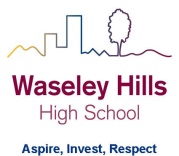 Monday Subject: 	Business Studies		Year:		9 Business Enterprise (Both Groups)		Topic/theme:  Researching and Investigating the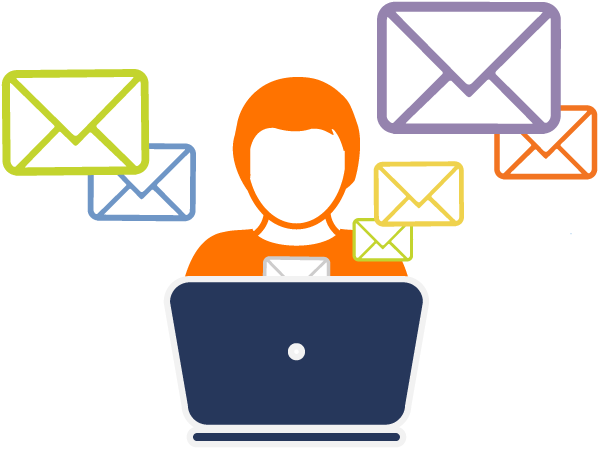 Impact of Coronavirus/Lockdown on Business Activity                                                                                                                                                                             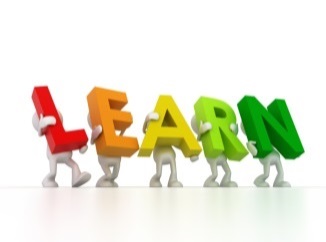 Three stages to online learning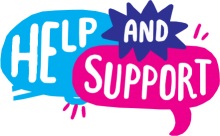 We are here to help you within school opening hours:Learning tasks for this fortnight: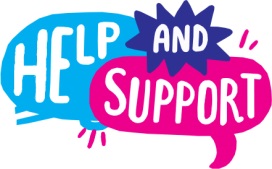 Need help?HomeAccess+ https://facility.waseley.networcs.net/HAP/login.aspx?ReturnUrl=%2fhap (use your normal school username and password).Pupil and parent help page:  https://www.waseleyhills.worcs.sch.uk/coronavirus-independent-learning/help-for-parents-and-pupils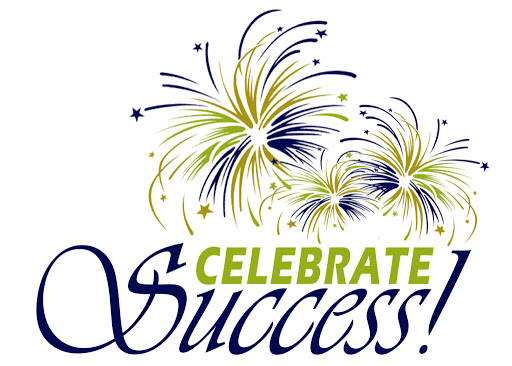 Fancy showing your best work off?You can email a photo of you doing something great, or an example of your best piece of work to your Head of Year for our celebrations assemblies when we return.  Yr 7 please email Mrs Williams at jewilliams@waseleyhills.worcs.sch.uk Yr 8 please email Mrs Bridgeman at jbridgeman@waseleyhills.worcs.sch.ukYr 9 please email Mrs Bradley at kjbradley@waseleyhills.worcs.sch.ukYr 10 please email Mr Jones at djones@waseleyhills.worcs.sch.ukPlease keep your work organised in subjects as we are excited to see what you have achieved and reward you for it when we return.Stage One – Reading TaskStage Two – Completing TasksStage Three – Assessing your learning and feedbackRead the lessons in the table below.  Think about what you need to learn from the task. It may help to look at the other lessons too as this will show you where your learning is heading.  Find the resources you need.  In some instances you may need to log into HomeAccess+ and find the file on the coursework drive (S).  Login with your normal school username and password.  Use the resource as described to complete the suggested task.  Reflect on the teacher’s question.Click here for HomeAccess+ driveClick here for help with accessing HomeAccess+At the end of the two weeks you will be set a task by your teacher on Show My Homework.  This is submitted in SMHWK.   This task will assess your learning and allow us to give you feedback.These assessment tasks are optional but submitting them is very helpful for you and your teacher to understand what you have learnt.Email your teacherJoin your teacher for a support chat sessionRing school receptionYou can now email your teacher using your Office 365 email address. You can also email Mr Baker or the Subject Leader using the contact info above (top right). You will also receive an invite during the two week period to join an online support chat with your teacher.Call 0121 4535211 within school hours. They will email your teacher and ask them to contact you.Lesson Aim:What you need to take from this lesson Resource(s) to use:Hyperlinks to videos etcHomeAccess+ file locationSuggested task:1You will become familiar with some of the key  business terms and vocabulary associated with the coronavirus/lockdownDescription of Resource :  Location :  Home Access+/Coursework S: Drive/Business Studies/Year 9 Enterprise/Week 11 12File Name :  Coronavirus Task 1 and 2Description of what you need to do (step by step):Open :  Coronavirus Task 1 and 2Open up and complete the Coronavirus Word searchResearching key terms and matching definitionsPersonal  reflections on coronavirus/lockdown and briefly answer the three questionsA question your teacher would have asked you at the end of this lesson is:Do you think that going into lockdown, closing businesses and urging us all to “Stay Home” for so many weeks was the right decision for our Prime Minister to take?  Tell me why…2You will be researching and investigating the negative affects that the coronavirus/lockdown has had on business activity.Description of Resource :  Location :  Home Access+/Coursework S: Drive/Business Studies/Year 9 Enterprise/Week 11 12File Name : Coronavirus Task 4 Year 9 VersionDescription of what you need to do (step by step):Open link to Coronavirus Task 4 and follow the instructionsIn this task you will be looking at  two sources which demonstrate positive and negative impacts of coronavirus and lockdown on business activityRead the articles and answer the questions.A question your teacher would have asked you at the end of this lesson is:Would you agree that by taking the difficult decision to go into lockdown and urge us all to “stay at home  and protect the NHS” that  this was  a good example of putting saving lives before what is best for business?  What makes you think that?3You will be researching and investigating the positive outcomes that the coronavirus/lockdown has had on business activity.Description of Resource :  Location :  Home Access+/Coursework S: Drive/Business Studies/Year 9 Enterprise/Week 11 12File Name : Coronavirus Task 5 for Year 9Description of what you need to do (step by step)Open link for Coronavirus Task 5 for Year 9There are two current news articles from BBC on how different businesses are preparing for the re-openingRead each article the complete the two practical tasks - Designing a Poster and Planning a Store LayoutExtension Activity -  there is a valuable extension activity which asks you to research your own news articles and examples of the impacts of coronavirus and lockdown on business activityA question your teacher would have asked you at the end of this lesson is:Do you agree that a business such as Greggs or P.C.World will be able to re-open successfully and keep its staff and customers safe if it follows all of the rules and guidelines? Tell me why…4Completing the research and investigation work on the positive and negative aspects of the coronavirus/lockdown on business activityDescription of Resource :  Location :  Home Access+/Coursework S: Drive/Business Studies/Year 9 Enterprise/Week 11 12File Name : Coronavirus Task Lesson 6bhttps://www.youtube.com/watch?v=KoQckhycUZEDescription of what you need to do (step by step):Open Coronavirus Task Lesson 6bYou have a choice here over the task - either visit a shop or use the McDonalds videoThis is a ranking activity based on your list of measures from Task One.A question your teacher would have asked you at the end of this lesson is:Overall, which of these measures/changes  do you think will be most effective in keeping staff and customers safe when this business re-opens?  Are there any measures which you would regard as not worthwhile?  Tell me why…5Designing and creating an invention or innovative product/service that would be a good business opportunity during this time in our history.Description of Resource :  Location :  Home Access+/Coursework S: Drive/Business Studies/Year 9 Enterprise/Week 11 12File Name :  Corona Virus task 7a+Corona virus task 7b an example+You tube Video on Coronavirus Business Opportunities :https://www.youtube.com/watch?v=DfTg4lN4XEwDescription of what you need to do (step by step)Open Task Booklet Corona Virus Task 7a  and Corona Virus Task 7b an exampleWatch the You Tube videoFollow instructions on innovation and invention - I have attached an exampleDon’t forget to share some of your ideas and designs with me :  jbdean@waseleyhills.worcs.sch.uk. or   aptel@waseleyhills.worcs.sch.uk - We can’t wait to see them…A question your teacher would have asked you at the end of this lesson is:Would you agree that sometimes an opportunity can come from a crisis?  Tell me why.